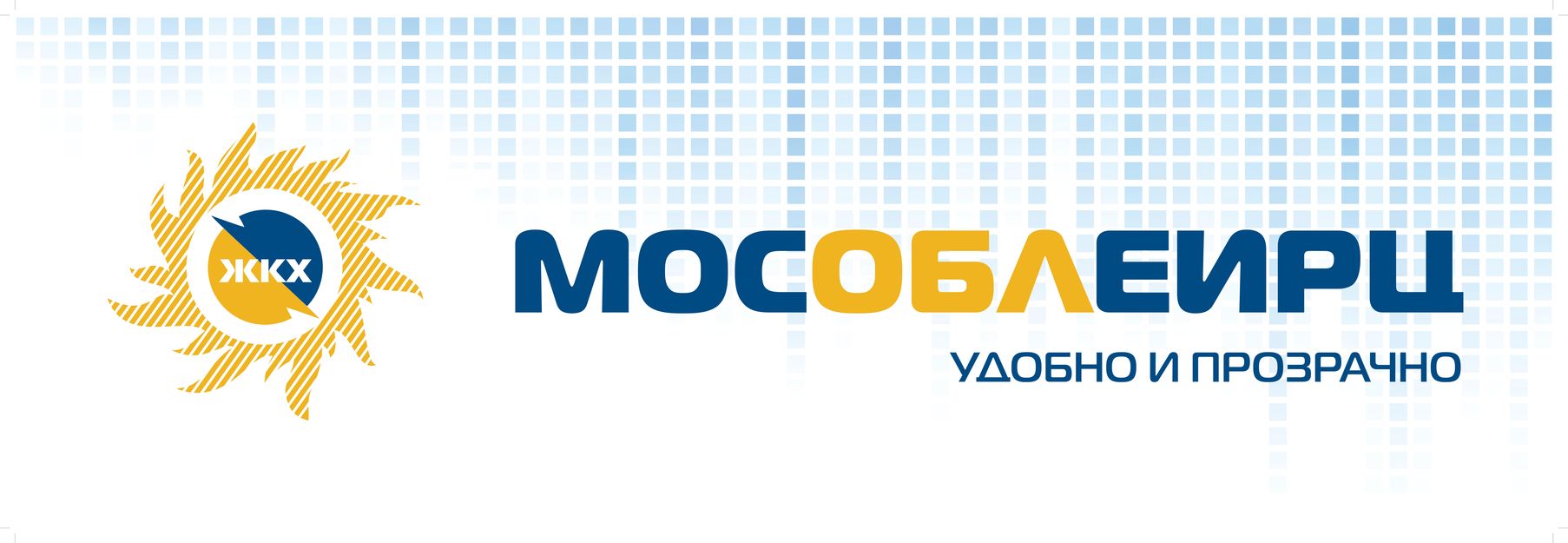 28   декабря 2016 годаМосОблЕИРЦ: ограничение доступа должников к ресурсам проводится регулярно и является эффективной мерой укрепления платежной дисциплины граждан «На большинстве территорий, где мы ведем работу, дисциплина по оплате коммунальных услуг существенно выросла, - говорит Ольга Роганова, управляющий директор МосОблЕИРЦ. – Уровень собираемости платежей на середину декабря 2016 года  составляет порядка 95 процентов. Но остаются порядка  ста  тысяч  должников, с которыми МосОблЕИРЦ в рамках договоров с управляющими и ресурсоснабжающими организациями ведет комплексную работу по сбору дебиторской задолженности». Одна из эффективных  мер воздействия - ограничение предоставления услуги. Согласно Правилам предоставления коммунальных услуг (утверждены постановлением Правительства РФ от 6.05.2011 №354) через 30 дней после предупреждения потребителя о неполной оплате поставщик вправе ограничить или приостановить предоставление услуги.  Под неполной оплатой понимается задолженность в размере, превышающем 2 месячных размера оплаты за эту услугу. Размер исчисляется из норматива потребления (независимо от наличия индивидуальных приборов учета) и тарифа. На начало декабря 2016 года просроченная задолженность населения перед ПАО «Мосэнергосбыт» составила  1 миллиард 931 миллион рублей.  «В  соответствии с правом ограничивать доступ должника к ресурсам, за которые он не платит,  совместно с коллегами из Мосэнергосбыта мы регулярно проводим мероприятия по ограничению доступа к услуге - комментирует Ольга Роганова. – Не отключается отопление и холодное водоснабжение, а услуги по поставке электричества, горячей воды и водоотведению могут быть прекращены».    Планы-графики мероприятий по отключению электроэнергии составляются на неделю и на месяц. Должнику  звонят, предупреждают о задолженности, направляют письменное уведомление, затем – извещение о планируемом отключении. В итоге у жильца есть почти три  месяца, чтобы погасить долг. Если этого не происходит, уполномоченные сотрудники МосОблЕИРЦ и Мосэнергосбыта перекрывают доступ к услуге. Чтобы вернуть электричество в квартиру, нерадивому жильцу придется заплатить и долги, и расходы поставщика услуги на отключение/включение приборов учета. «Ежемесячно мы отключаем от 70 и выше  должников по электроэнергии, - комментирует  ситуацию начальник территориального управления «Лобня» МосОблЕИРЦ Алексей Мотовилов. – Примерно 90 процентов граждан после отключения услуги оплачивают долги в течение одного-двух дней».       Неоплата коммунальных услуг – это прямое нарушение федерального законодательства, которое влечет за собой перспективы судебных разбирательств,  невыезда за рубеж, отказа в банковских кредитах, риски остаться без света и воды и даже быть выселенным из квартиры. Такая радикальная мера применяется в судебном порядке в отношении нанимателей квартир по договору социального найма (ст. 90 ЖК РФ). Размер задолженности не имеет значения. Основанием для выселения является факт неуплаты без уважительных причин за жилое помещение и коммунальные услуги более чем за шесть месяцев.Отдел корпоративных коммуникаций МосОблЕИРЦ